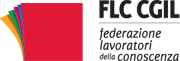 Emergenza sanitaria e lavoro ATA
durante lo svolgimento degli esami di Stato#ATAnews è una rassegna specificatamente dedicata dalla FLC CGIL nazionale al personale ATA. Propone periodicamente un riepilogo correlato alle notizie più significative, pubblicate sul sito nazionale per valorizzare la collocazione dei lavoratori ATA nella vertenza generale sulla professionalità e sul contratto. È un resoconto centrato sulle nostre attività politico-sindacali-legali e sui risultati ottenuti.In questo numero ci soffermiamo sul lavoro ATA e lo svolgimento degli esami di Stato, con una particolare attenzione al profilo di collaboratore scolastico.Scarica il n. 4/2020.
Da affiggere all’albo sindacale di tutti i plessi della scuola ai sensi del vigente contratto di lavoro. Per l’informazione quotidiana: www.flcgil.it/scuola/ata.
Siamo anche presenti su Facebook, Twitter e YouTube.Cordialmente
FLC CGIL nazionale__________________AVVERTENZA
Il nostro messaggio ha solo fini informativi e non di lucro.
Se non si vogliono ricevere altre comunicazioni, fare click su Annulla l'iscrizione. 
Grazie- Informativa sulla privacy -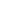 